Установка лебедки в штатный бампер Toyota Land Cruiser 200 на площадку  RIF200-30000Снять штатный бампер и решётку радиатора. Открутить пластиковую защиту бампера от внутреннего металлического усилителя, но не снимать её полностью. Открутить усилитель и кронштейны на которые он крепится, открутить буксирные проушины. 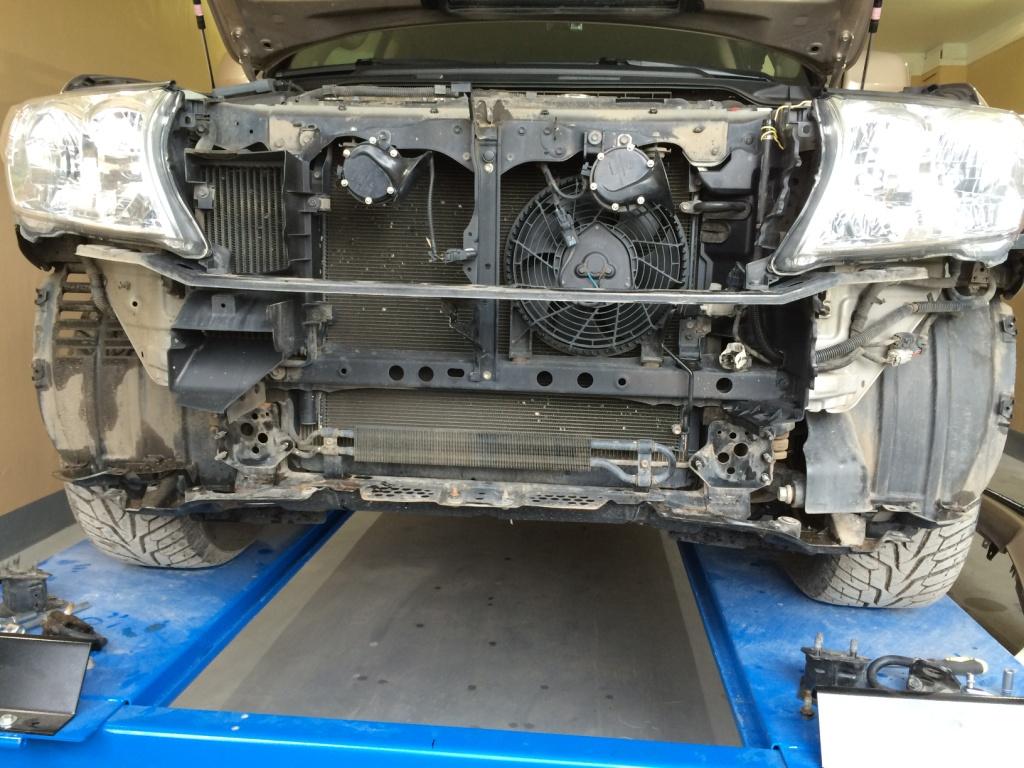 На снятом усилителе остаются кронштейны крепления нижней части бампера, их необходимо высверлить, а затем приклепать к площадке под лебёдку. 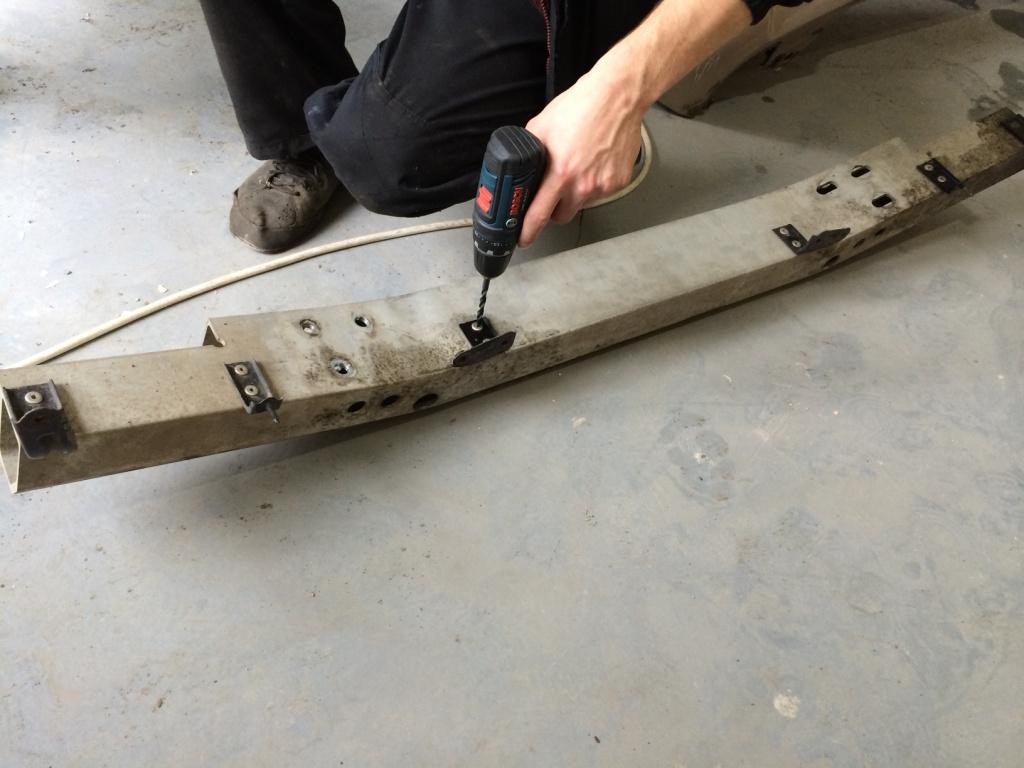 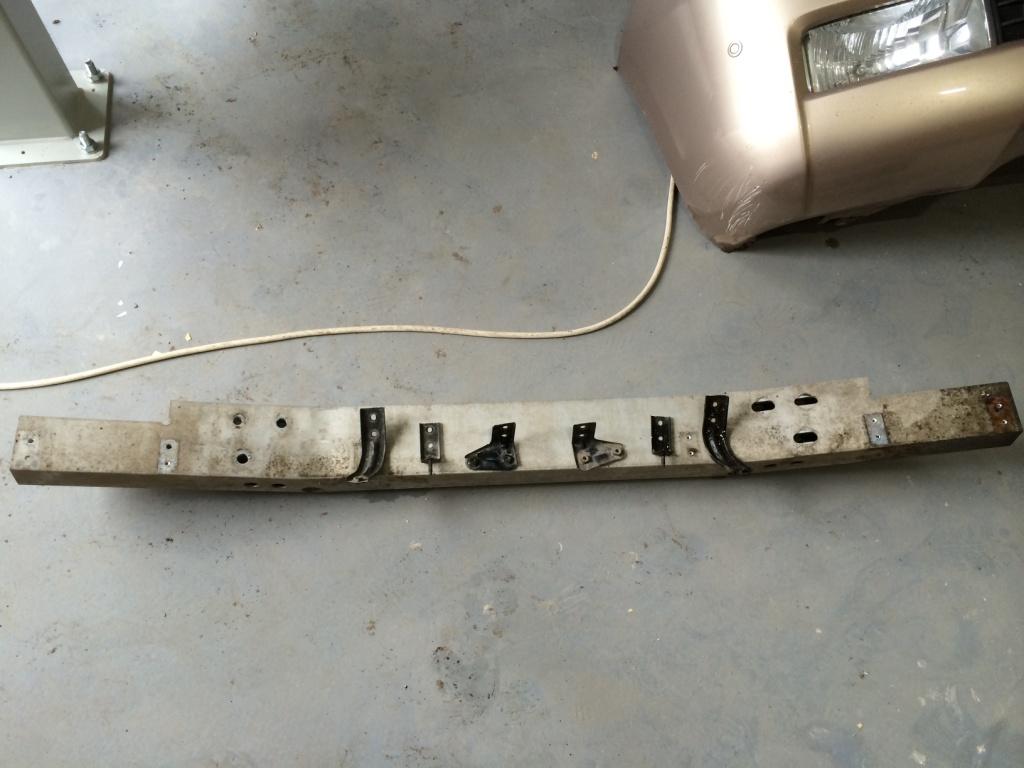 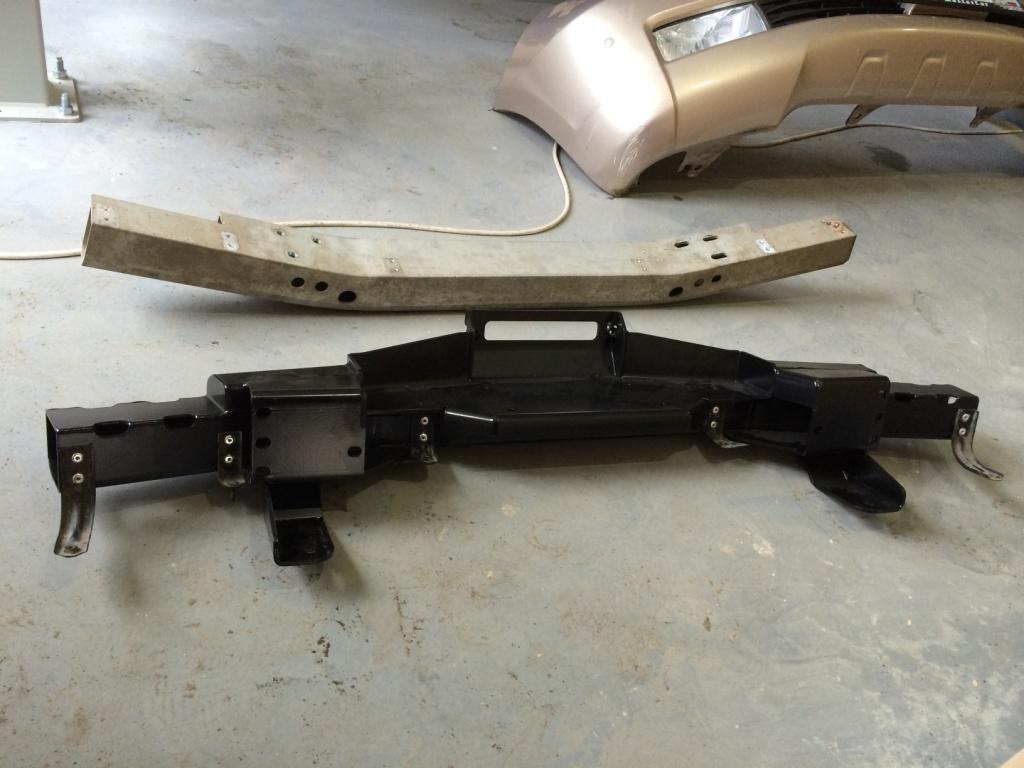 В пенопластовом демпфере необходимо вырезать среднюю часть, так чтобы он принял форму площадки под лебёдку плотно прилегая к ней и не мешал последующей установке бампера. 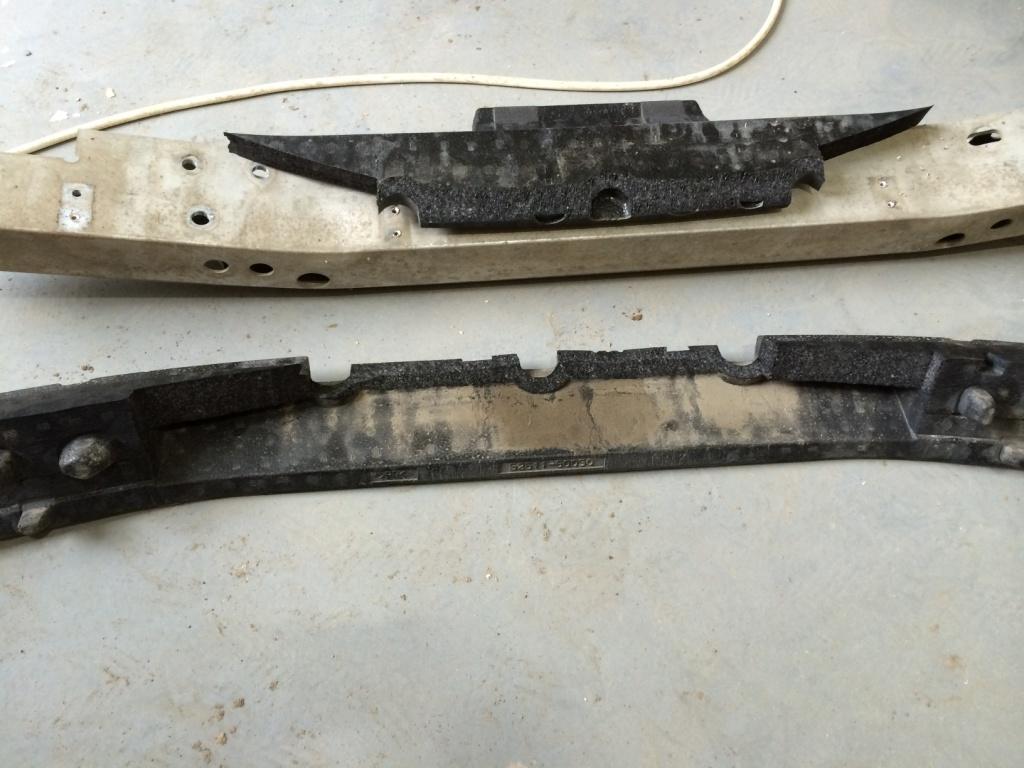 Установить площадку под лебёдку непосредственно на раму на раму автомобиля. Кронштейны усилителя использовать не нужно. Установить буксирные проушины.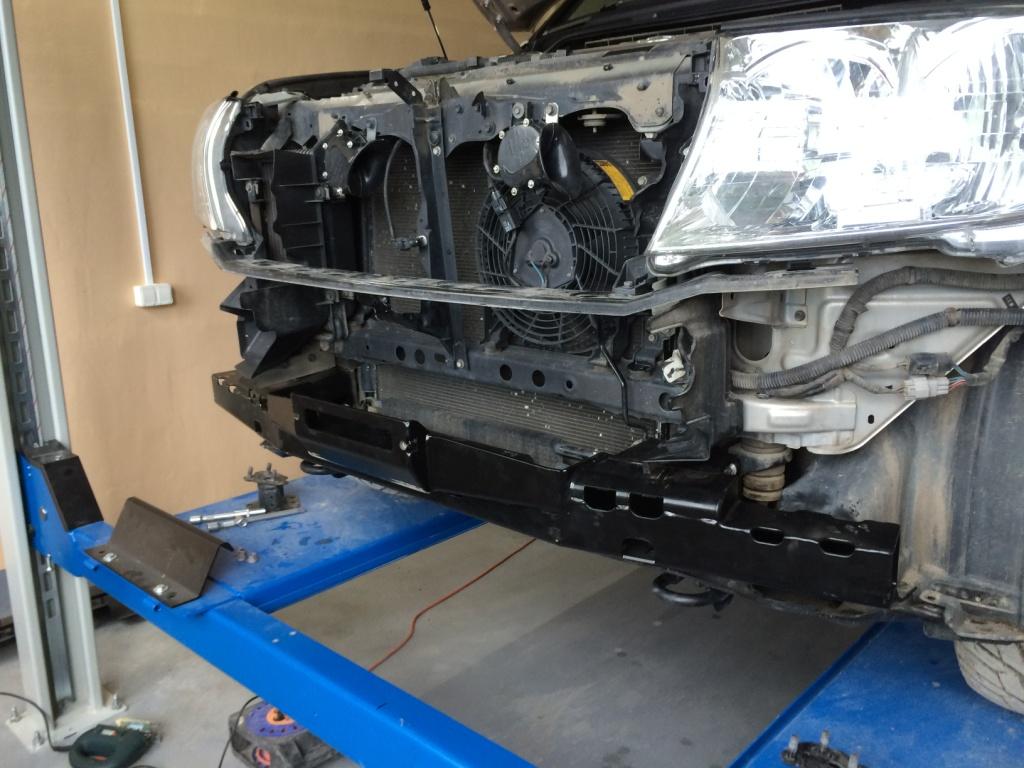 Установить нижнюю пластиковую защиту бампера. 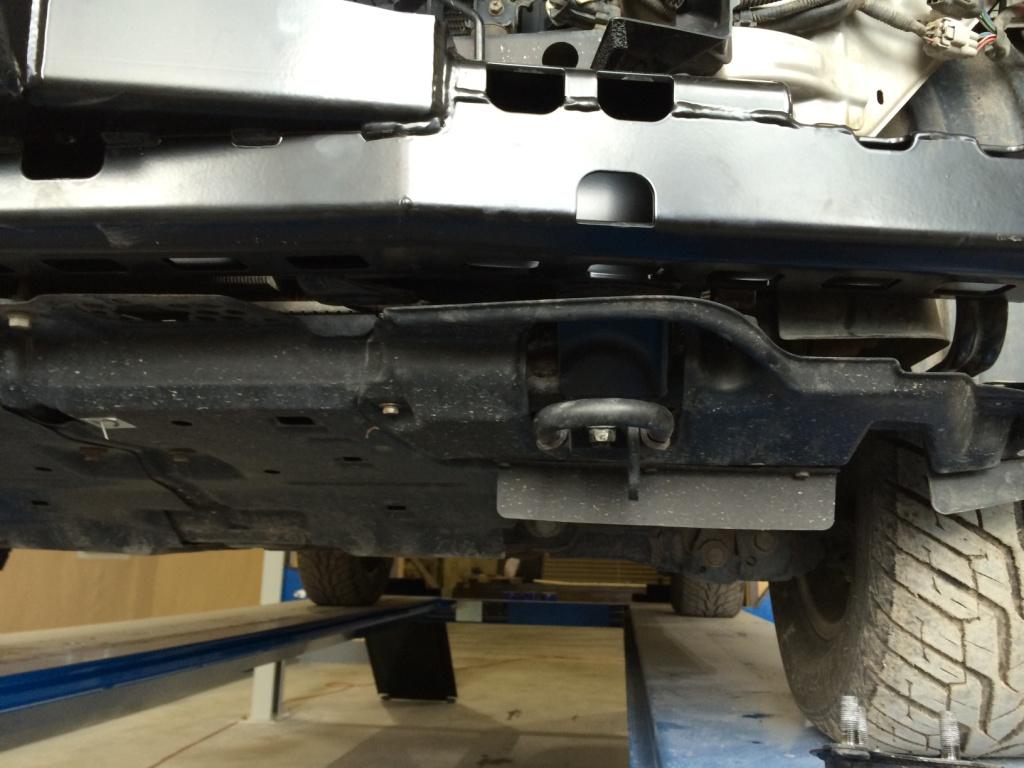 Установить пенопластовый демпфер на площадку под лебёдку 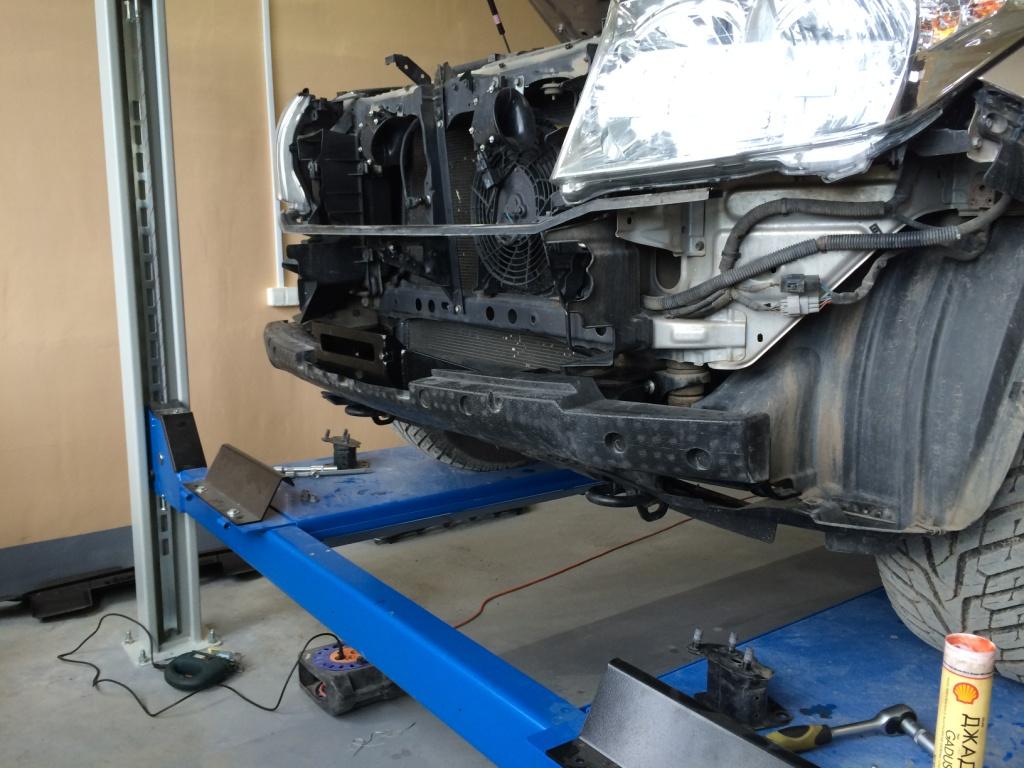 Установить и подключить лебёдку. 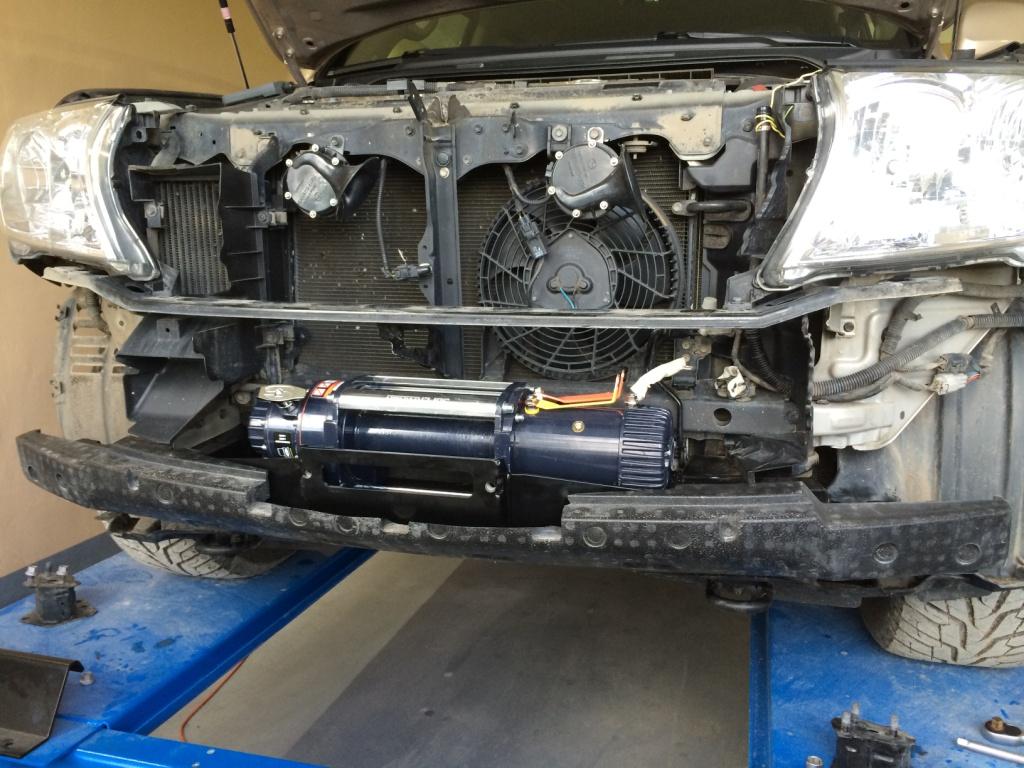 Временно установить штатный бампер и разметить необходимое отверстие под клюз лебёдки.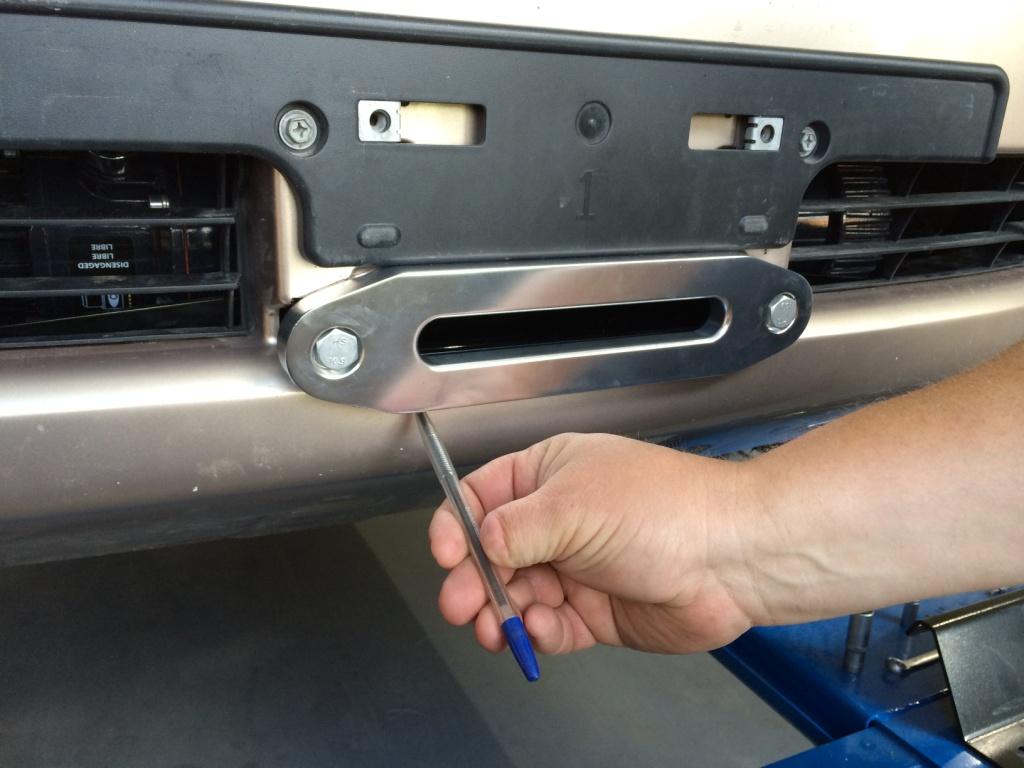 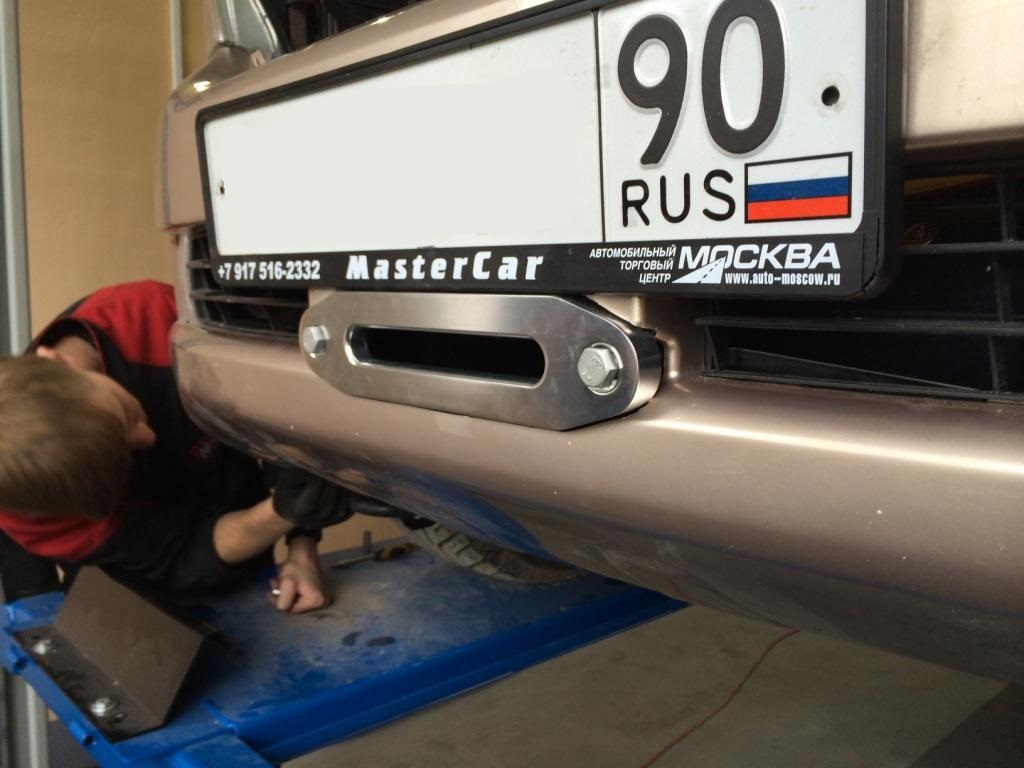 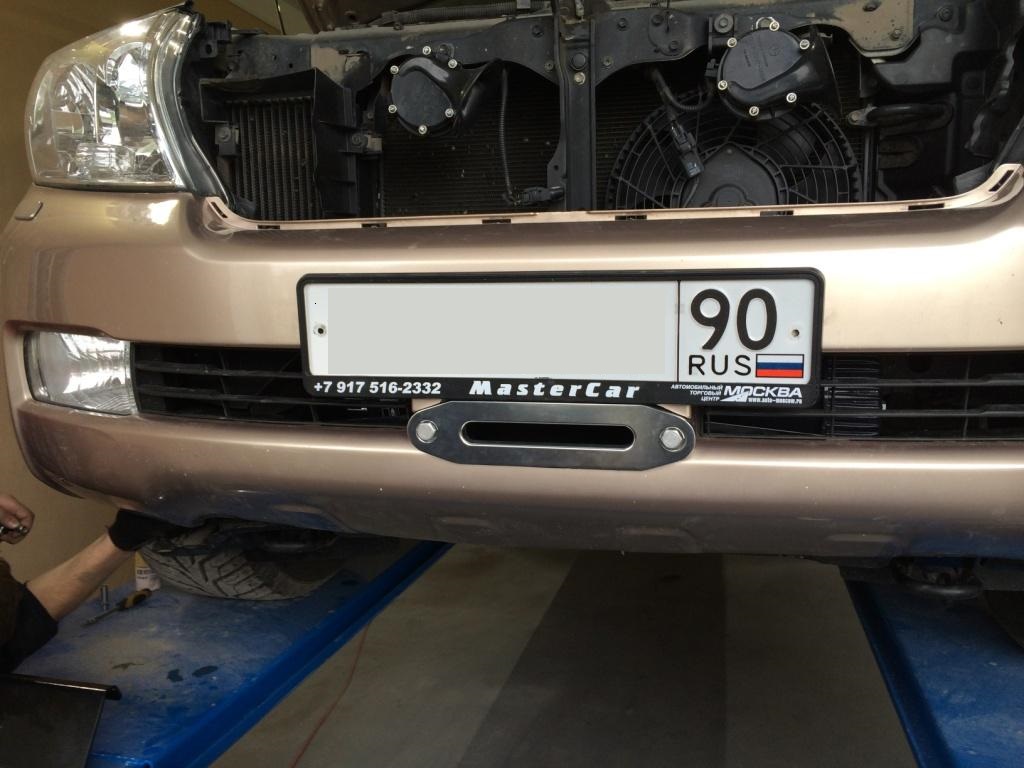 9.  Установить штатный бампер.